Name: _________________________________________	February 13, 2018 Kobrin/Losquadro 						Math 8 Compound Transformations 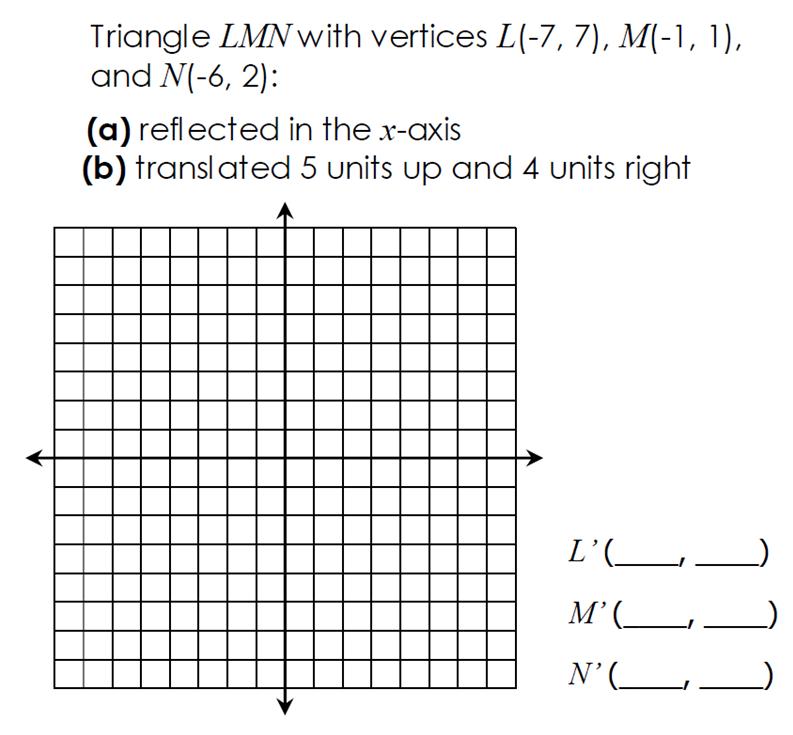 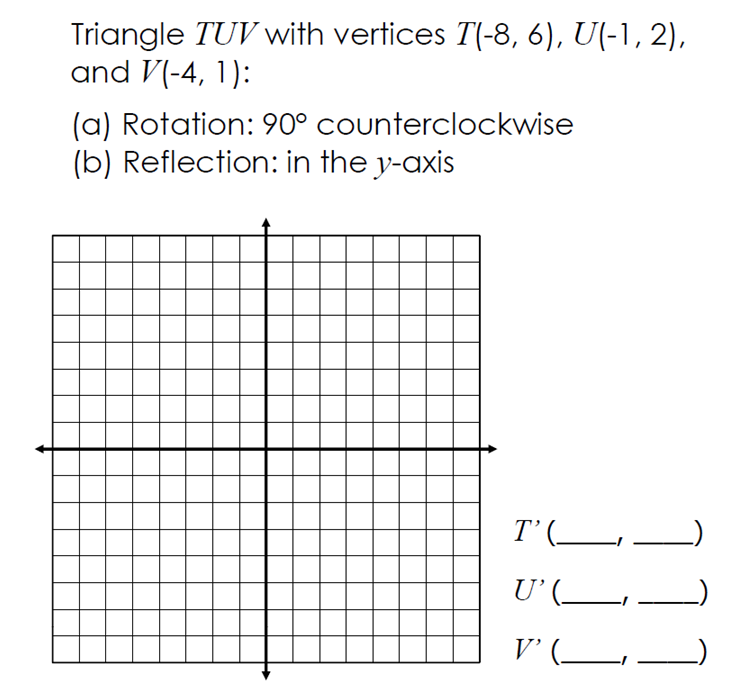 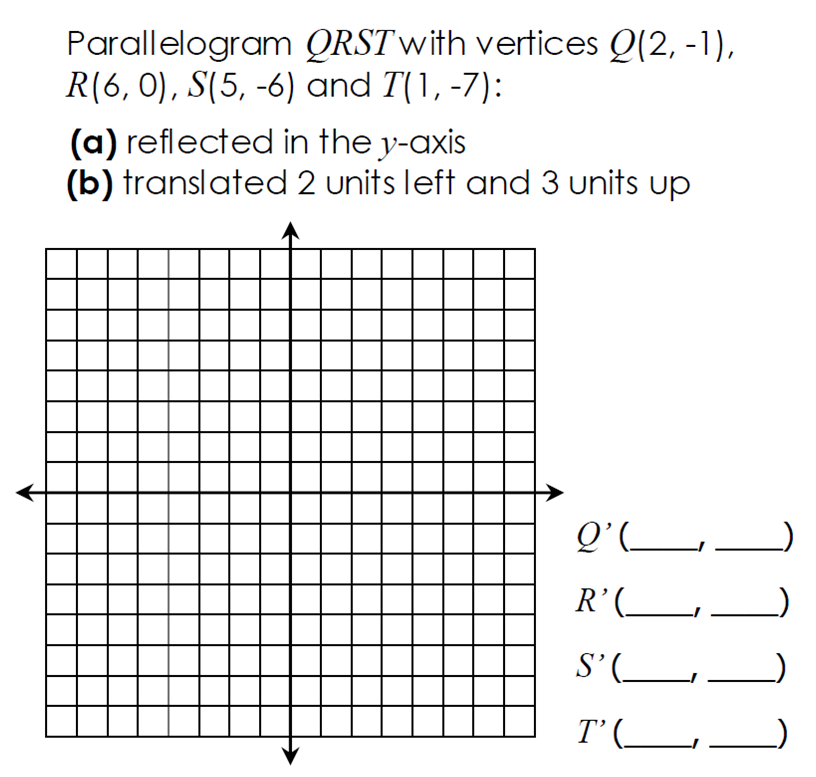 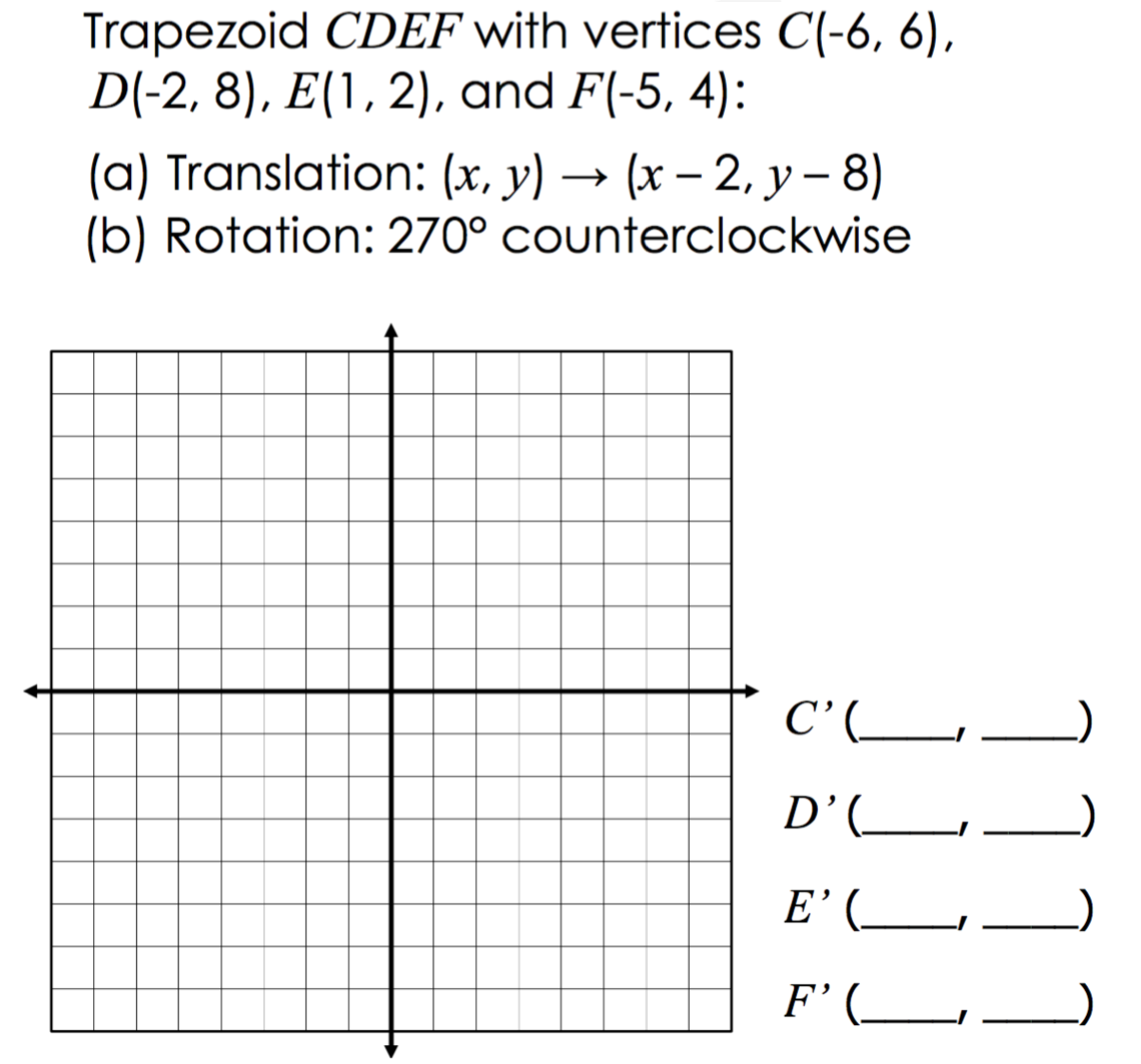 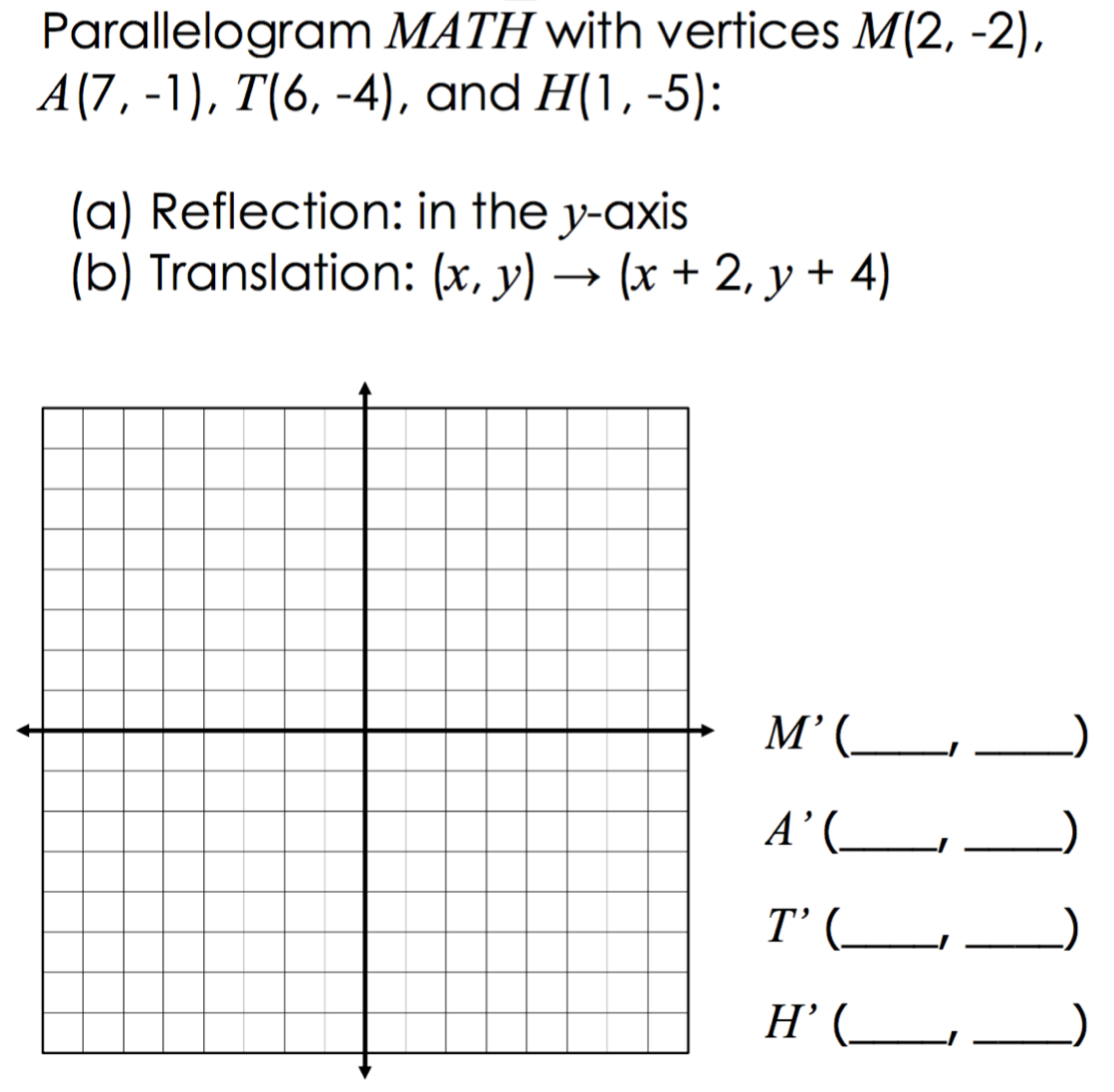 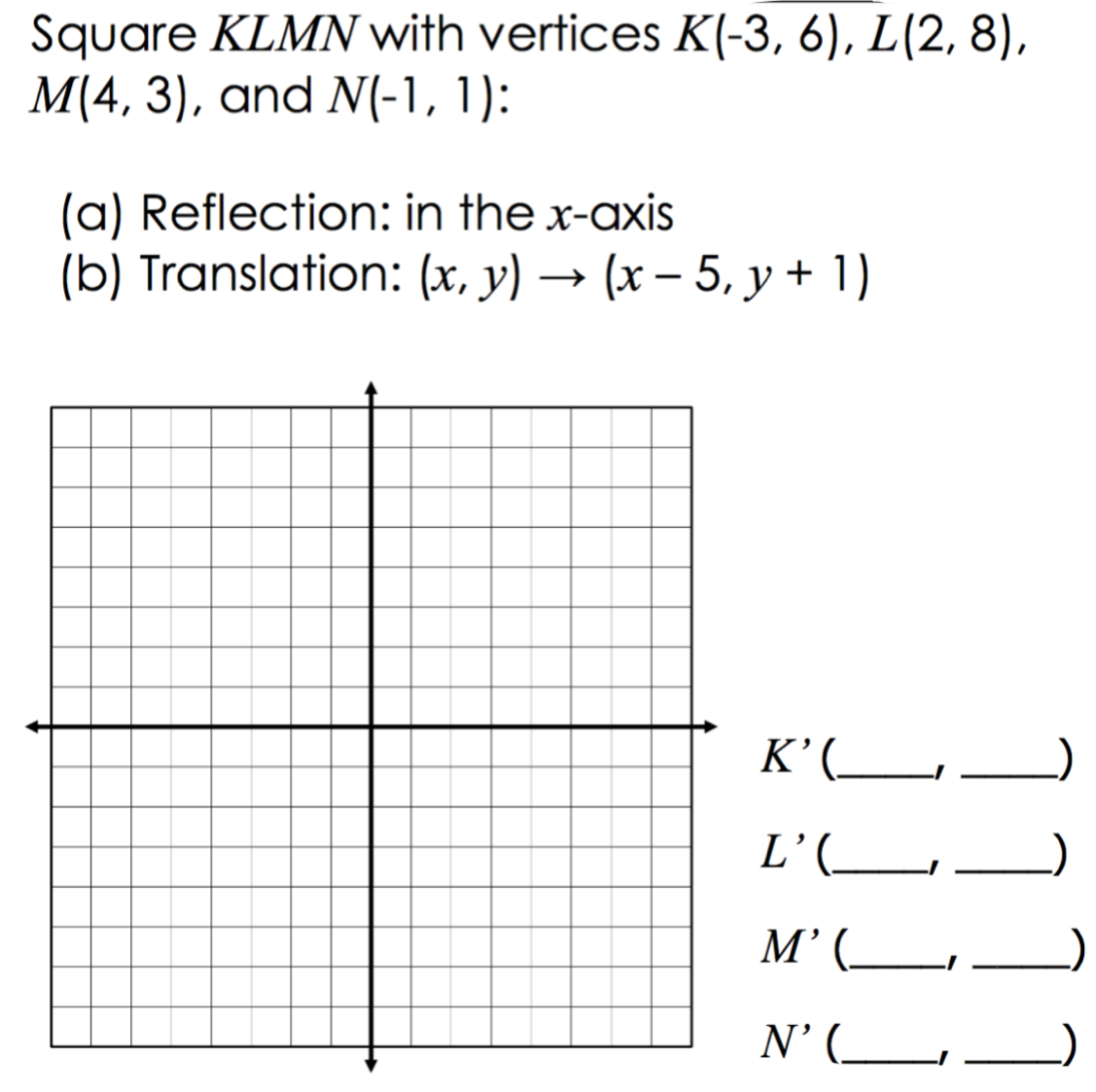 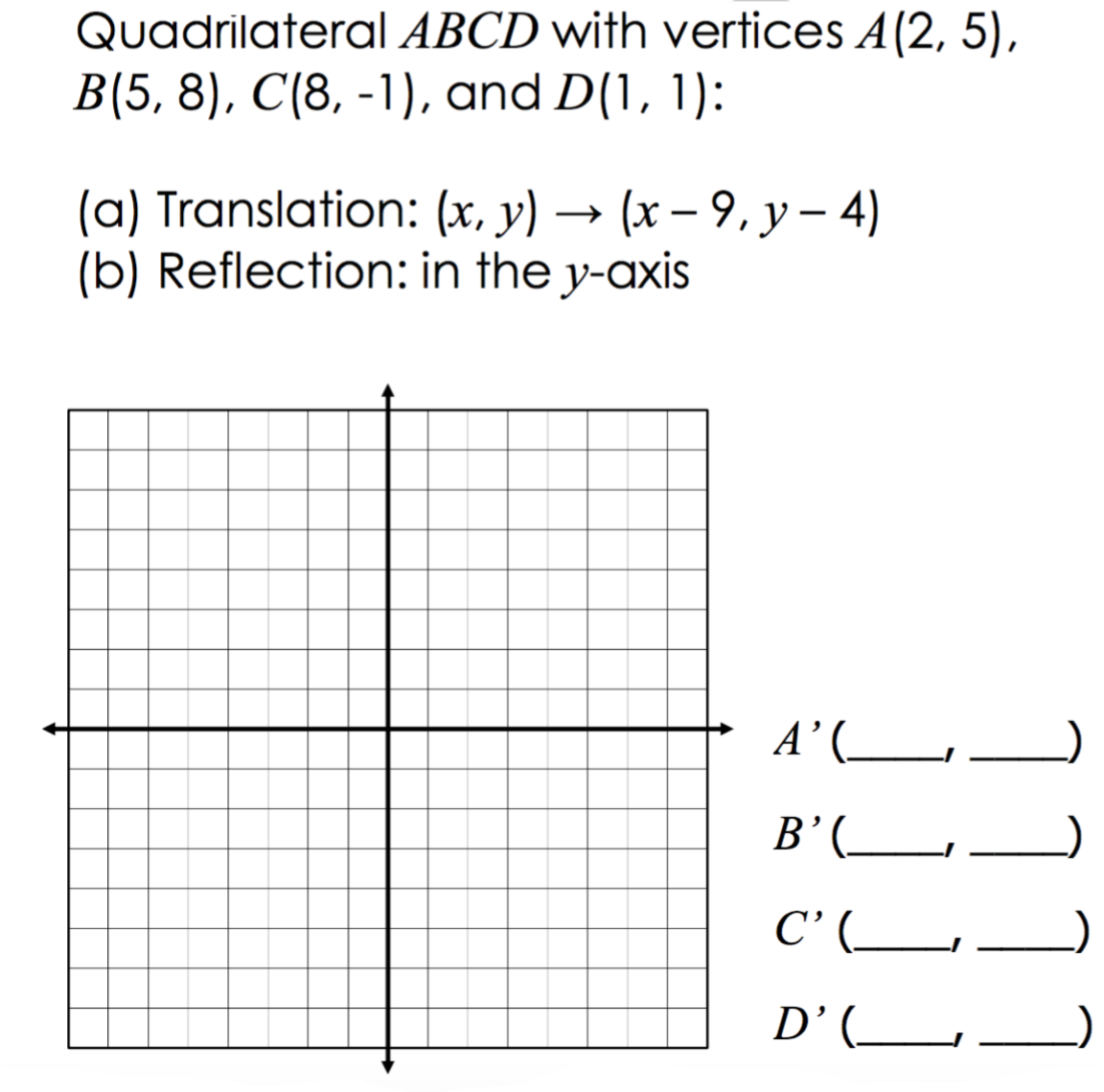 